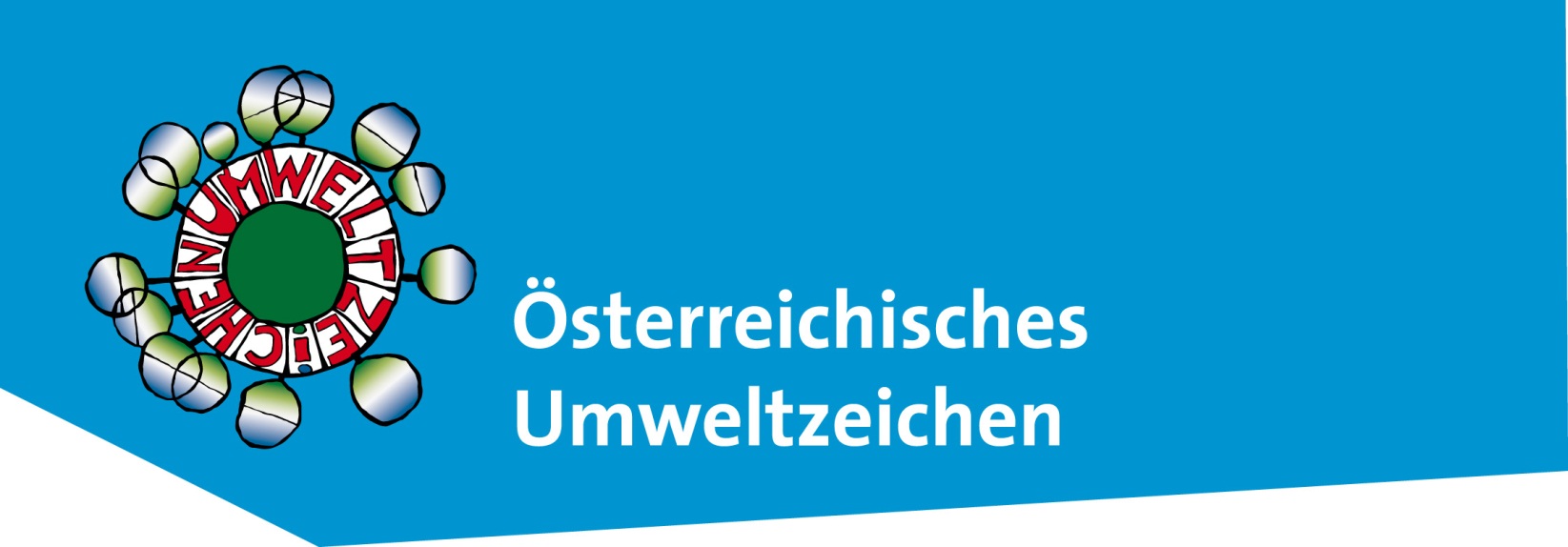 Prüfprotokoll UZ 26Mehrweggebinde und MehrwegbechersystemeVersion 8.0
Ausgabe vom 1. Jänner 2021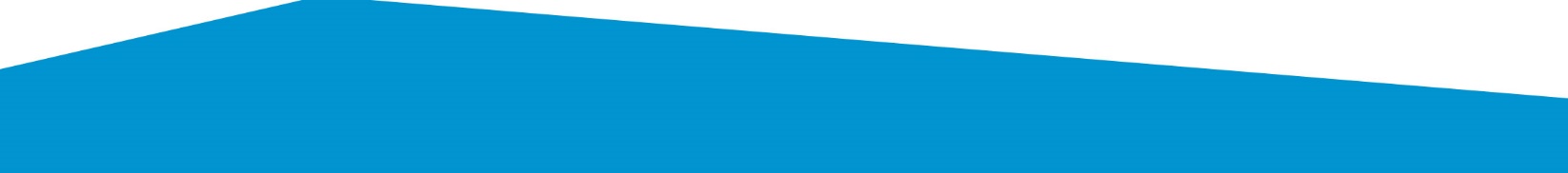 Allgemeine ErläuterungenDas Prüfprotokoll richtet sich in erster Linie an Gutachter und stellt eine Spezifizierung der in der Richtlinie angeführten Anforderungen dar. 
Es zielt darauf ab, die Produktprüfung im Rahmen eines Umweltzeichen-Antrages zu vereinheitlichen.
Das Protokoll ist als Leitfaden zur Prüfungsdurchführung zu betrachten, in dem alle Anforderungen der Richtlinie in Form von Prüfungsschritten gemeinsam mit den jeweiligen Prüfmethoden dargestellt sind.Schon bestehende Untersuchungsergebnisse können in das Gesamtgutachten mit einfließen, sofern diese inhaltlich die Anforderungen der Richtlinie abdecken.Wird das Umweltzeichen für unterschiedliche Produkte bzw. mehrere Produktgruppen beantragt, so muss jeweils ein gesondertes Prüfprotokoll erstellt werden.Vom zu überprüfenden Produkt ist eine Stichprobe nach anerkannten Regeln der Statistik zu ziehen.Bitte übermitteln Sie das vom Gutachter unterschriebene Prüfprotokoll elektronisch an den VKI.Allgemeine AngabenAngaben zum Antragsteller: Firma:	     	Adresse:	     	Ansprechpartner:	     	Produktionsstätte:	     	Telefon:	     	  Fax:      	em@il:	     	Angaben zum Gutachten (bitte ankreuzen):ERSTPRÜFUNG	Alle Anforderungen sind zu überprüfen und das komplette Prüfprotokoll ist auszufüllen.
FOLGEPRÜFUNG (VERLÄNGERUNG DER ZEICHENNUTZUNG)	Produktänderungen	Hat sich das Produkt seit dem letzten Gutachten geändert (z.B. Hilfsstoffe, Abfüllanlage, Reinigungsmittel, Etiketten etc.), muss in den entsprechenden Punkten nachgewiesen werden, dass alle Anforderungen der Richtlinie weiterhin eingehalten werden.Prüfstelle:	     	Adresse:	     	Gutachter:	     	Telefon:	     	  Fax:      	em@il:	     	ProduktgruppendefinitionBei dem Produkt handelt es sich um ein Mehrweggebinde für 
Getränke oder andere flüssige Lebensmittel?	 ja	 neinBei der Dienstleistung handelt es sich um den Betrieb eines
Mehrwegbechersystems (Logistik inklusive Reinigung)?	 ja	 neinHat sich das Produkt seit dem letzten Gutachten geändert	 ja	 neinAngaben zum Prüfobjekt:genaue Produktbezeichnung:      	Produktbeschreibung:Material:      Füllvolumen:      	Artikelnummer:       	Chargennummer:       	Ort der Probennahme:       	Datum der Probennahme:       	Beschreibung der Probennahme:       	UmweltkriterienErmittlung der UmlaufzahlDie mittlere Umlaufzahl ist nach Punkt 2 des Anhangs der Richtlinie oder 
nach gleichwertigen Methoden zu berechnen und gemäß Punkt 2.1
der Richtlinie zu bewerten.Die mittlere Umlaufzahl beträgt       UmläufeDaten und detaillierte Berechnung siehe Beilage Nr.:      	Ist die geforderte mittlere Umlaufzahl von  12 noch nicht erreicht, muss folgendes nachgewiesen werden:Gemäß den vorhandenen Daten ist zu erwarten, dass innerhalb von
      Jahren eine mittlere Umlaufzahl von mindestens
      Umläufen erreicht wirdAktuelle Daten und detaillierte Prognosen siehe Beilage Nr.:      Ist grundsätzlich eine Umlaufzahl von mindestens 12 Umläufen
erreichbar?	 ja	 nein
Begründung in Beilage Nr.:      		Die Gebinde halten mindestens 20 Wasch- und Füllgängen aus	 ja	 neinMaterialanforderungenEinweganteil bei MehrweggebindenHat sich das Produkt bezüglich Punkt 2.2. seit dem letzten 
Gutachten geändert ?	 ja	 neinwenn ja, 
in folgenden Bereichen:      	Der Einweganteil  pro Gebinde wiegt:
Etiketten:		      gVerschlüsse:		      gGesamt:		      gEtiketten und Druckfarbenenthalten die Druckfarben Schwermetall-Pigmente?	 ja	 nein
wenn ja, welche?       		werden goldbronzierten Etiketten verwendet?	 ja	 neinbestehen Etiketten bzw. Verschlussetiketten aus Metallfolie?	 ja	 neinwerden bei Mehrwegbecher lebensmittelechte Druckfarben 
verwendet?	 ja	 neinDie Sicherheitsdatenblätter aller Druckfarben sind dem Gutachten beigelegt, 
Beilage Nr.:      	Verschlüsse und Rohstoffe für MehrwegbecherSind die Materialien frei von halogenierten organischen 
Verbindungen?	 ja	 neinSind die eingesetzten Kunststoffe frei von Bisphenol A	 ja	 neinTransport und VerkaufseinheitenStellen die verwendeten Transport- und Verkaufseinheiten für 
Gebinde bzw. Becher Mehrwegsysteme dar?	 ja	 neinSind kleinere Transporteinheiten mehrfach wiederverwendbar?	 ja	 neinBeschreibung der Transporteinheiten.:      	
     	Sind alle Transporteinheiten oder funktionalen Verpackungsteile 
frei von halogenierten organischen Verbindungen?	 ja	 nein
Logistikkonzept für den Betrieb eines MehrwegbechersystemsDas Logistikkonzept enthält Aussagen zur ökologischen 
Optimierung der Transportwege und von Transportfahrzeugen	 ja	 neinLogistikkonzept siehe Beilage Nr.:      		Abfüllanlage und ReinigungsanlageHat sich die/der Abfüllanlage/Reinigungsprozess seit dem letzten 
Gutachten geändert 	 ja	 nein wenn ja,
in folgenden Bereichen      	Existiert für den Produktionsstandort eine nach EMAS Verordnung 
validierte Umwelterklärung bzw. ein nach ÖNORM EN ISO 14001
zertifiziertes Umweltmanagementsystem	 ja	 neinNachweis in Beilage Nr.:      	
wenn nein:
ein Zeichnungsberechtigter des Produktionsstandortes hat die Einhaltung der nationalen gesetzlichen Anforderungen bzw. behördlichen Auflagen (mindestens auf EU-Niveau und insbesondere die Materien Luft, Wasser, Abfall, Chemikalien, Umwelt- und Störfallinformation sowie ArbeitnehmerInnenschutz betreffend) zu bestätigen. Herstellererklärung, Beilage Nr.:      	Ein Abfallwirtschaftskonzept ist vorhanden, Beilage Nr.:      		Reinigung, WäscheDer Stand der Technik gemäß Richtlinie ist jeweils für die Waschanlage(n) und 
für die Reinigung der Abfüllanlage(n) mit Daten über die durchschnittlichen Stoffflüsse 
des Wasser- und Chemikalienkreislaufes zu belegen. 
Folgende Angaben sind dazu nötig:Frischwasserverbrauch in l je 1000 l Abfüllgut 
bzw. pro 1000 Becher 	      LiterReinigungsmittelverbrauch: in l je 1000 l Abfüllgut 
bzw. pro 1000 Becher	      LiterBeschreibung der Reinigungsanlage(n) in Bezug auf die oben genannten Parameter:
Beilage Nr.:      	Werden für die Gebinde- bzw. Becherreinigung Desinfektionsmittel ohne 
chlororganischer Verbindungen sowie ohne elementarem Chlor 
eingesetzt?	 ja	 neinSicherheitsdatenblätter aller Reiniger siehe Beilage Nr.:      	Ist für Abfüllanlagen von Getränkegebinden ein ausreichend 
dimensioniertes Pufferbecken zur Laugenstapelung vorhanden	 ja	 neinEntsorgungWerden die Etiketten verwertet?	 ja	 neinBeschreibung der Verwertung in Beilage Nr.:      	
Werden die Verschlüsse logistisch erfasst?	 ja	 neinwenn ja
werden die Verschlüsse einer stofflichen Verwertung zugeführt?	 ja	 neinAnmerkung/Beilage:      	
Werden die im Bereich der Reinigung oder Abfüllung 
ausgeschiedenen Gebinde oder Becher stofflich verwertet?	 ja	 neinGebrauchstauglichkeit und HygieneGibt es seit dem letzten Gutachten Änderungen hinsichtlich der 
Gebrauchstauglichkeit des Produkts	 ja	 neinwenn ja, 
in folgenden Bereichen      	Ist ein Originalitätsschutz für Mehrweggebinde bzw. für die 
Transportboxen bei Mehrwegbechersystemen vorhanden?	 ja	 neinSind ein Hygienekonzept und regelmäßige mikrobielle Untersuchungen 
der Mehrweggebinde und -becher vorhanden?	 ja	 neinHygienekonzept siehe Beilage Nr.:      		Letztes mikrobielles Untersuchungsergebnis siehe Beilage Nr.:      	 Ist das Mehrweggebinde, wenn das Volumen  1 Liter beträgt,
wieder verschließbar	 ja	 neinDeklarationGibt es seit dem letzten Gutachten Änderungen hinsichtlich der 
Deklaration des Produkts	 ja	 neinwenn ja, 
in folgenden Bereichen      	Das Umweltzeichen wird in er Firmenkommunikation (Marketing oder Öffentlichkeitsarbeit) sowie am Gebinde oder am Etikett nur mit folgenden zusätzlichen Hinweisen verwendet:„Umweltzeichen für Mehrweggebinde“ 	 ja	 nein
 oder
„Umweltzeichen für Mehrwegbechersysteme“	 ja	 neinMuster/Bild der Etiketten für Mehrweggebinde siehe Beilage Nr.:      	Ist am Mehrwegbecher das Umweltzeichen-Logo angeführt	 ja	 neinwenn ja:
Muster/Bild des Bechers siehe Beilagen Nr.:      	Hiermit wird bestätigt, dass das Produkt       	
vollinhaltlich der Richtlinie UZ 26 „Mehrweggebinde und Mehrwegbechersysteme“ Ausgabe vom 1. Jänner 2021 entspricht     	,       	  	     		(Ort)	(Datum)	(Unterschrift und Stampiglie	des Gutachters)